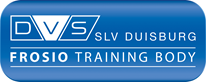 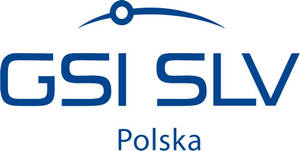 SLV-GSI Polska Sp. z o.o.				GSI SLV DUISBURGul. Wolności 191;      					Bismarckstr. 8541-800 Zabrze;  Polska					47057 Duisburg;  NiemcyZ G Ł O S Z E N I E  na kurs  rok 2022 - e-learning(*) – właściwe zaznaczyć „X”Zgłoszenie dokonywane jest za pośrednictwem SLV-GSI Polska Sp. z o.o. 
w imieniu i na rachunek GSI SLV Duisburg.Nazwa kursu:Kurs przygotowujący do egzaminu na uznawanego 
na całym świecie inspektora powłok według
 FROSIO SCHEME CERTIFIED dla osób powtórnie zdających egzamin, wraz z ponownym uczestnictwem w kursie, w trybie e-learningKurs przygotowujący do egzaminu na uznawanego 
na całym świecie inspektora powłok według
 FROSIO SCHEME CERTIFIED dla osób powtórnie zdających egzamin, wraz z ponownym uczestnictwem w kursie, w trybie e-learningKurs przygotowujący do egzaminu na uznawanego 
na całym świecie inspektora powłok według
 FROSIO SCHEME CERTIFIED dla osób powtórnie zdających egzamin, wraz z ponownym uczestnictwem w kursie, w trybie e-learningKurs przygotowujący do egzaminu na uznawanego 
na całym świecie inspektora powłok według
 FROSIO SCHEME CERTIFIED dla osób powtórnie zdających egzamin, wraz z ponownym uczestnictwem w kursie, w trybie e-learningKurs przygotowujący do egzaminu na uznawanego 
na całym świecie inspektora powłok według
 FROSIO SCHEME CERTIFIED dla osób powtórnie zdających egzamin, wraz z ponownym uczestnictwem w kursie, w trybie e-learning   Zajęcia e-learning od  10.01.2022 do 17.02.2022; Zajęcia stacjonarne 01, 02.03.2022; Egzamin 03, 04.03.2022   Zajęcia e-learning od  11.04.2022 do 25.05.2022; Zajęcia stacjonarne 07, 08.06.2022; Egzamin 09, 10.06.2022   Zajęcia e-learning od  10.10.2022 do 30.11.2022; Zajęcia stacjonarne 13, 14.12.2022; Egzamin 15, 16.12.2022Seminaria internetowe wg szczegółowego planu zajęć   Zajęcia e-learning od  10.01.2022 do 17.02.2022; Zajęcia stacjonarne 01, 02.03.2022; Egzamin 03, 04.03.2022   Zajęcia e-learning od  11.04.2022 do 25.05.2022; Zajęcia stacjonarne 07, 08.06.2022; Egzamin 09, 10.06.2022   Zajęcia e-learning od  10.10.2022 do 30.11.2022; Zajęcia stacjonarne 13, 14.12.2022; Egzamin 15, 16.12.2022Seminaria internetowe wg szczegółowego planu zajęć   Zajęcia e-learning od  10.01.2022 do 17.02.2022; Zajęcia stacjonarne 01, 02.03.2022; Egzamin 03, 04.03.2022   Zajęcia e-learning od  11.04.2022 do 25.05.2022; Zajęcia stacjonarne 07, 08.06.2022; Egzamin 09, 10.06.2022   Zajęcia e-learning od  10.10.2022 do 30.11.2022; Zajęcia stacjonarne 13, 14.12.2022; Egzamin 15, 16.12.2022Seminaria internetowe wg szczegółowego planu zajęć   Zajęcia e-learning od  10.01.2022 do 17.02.2022; Zajęcia stacjonarne 01, 02.03.2022; Egzamin 03, 04.03.2022   Zajęcia e-learning od  11.04.2022 do 25.05.2022; Zajęcia stacjonarne 07, 08.06.2022; Egzamin 09, 10.06.2022   Zajęcia e-learning od  10.10.2022 do 30.11.2022; Zajęcia stacjonarne 13, 14.12.2022; Egzamin 15, 16.12.2022Seminaria internetowe wg szczegółowego planu zajęć   Zajęcia e-learning od  10.01.2022 do 17.02.2022; Zajęcia stacjonarne 01, 02.03.2022; Egzamin 03, 04.03.2022   Zajęcia e-learning od  11.04.2022 do 25.05.2022; Zajęcia stacjonarne 07, 08.06.2022; Egzamin 09, 10.06.2022   Zajęcia e-learning od  10.10.2022 do 30.11.2022; Zajęcia stacjonarne 13, 14.12.2022; Egzamin 15, 16.12.2022Seminaria internetowe wg szczegółowego planu zajęć   Zajęcia e-learning od  10.01.2022 do 17.02.2022; Zajęcia stacjonarne 01, 02.03.2022; Egzamin 03, 04.03.2022   Zajęcia e-learning od  11.04.2022 do 25.05.2022; Zajęcia stacjonarne 07, 08.06.2022; Egzamin 09, 10.06.2022   Zajęcia e-learning od  10.10.2022 do 30.11.2022; Zajęcia stacjonarne 13, 14.12.2022; Egzamin 15, 16.12.2022Seminaria internetowe wg szczegółowego planu zajęćTytułTytułImięImięNazwiskoNazwiskoData urodzeniaData urodzeniaMiejsce urodzeniaMiejsce urodzeniaE-mail (do kontaktu z uczestnikiem oraz dostępu do platformy e-learning):  E-mail (do kontaktu z uczestnikiem oraz dostępu do platformy e-learning):  E-mail (do kontaktu z uczestnikiem oraz dostępu do platformy e-learning):  E-mail (do kontaktu z uczestnikiem oraz dostępu do platformy e-learning):  E-mail (do kontaktu z uczestnikiem oraz dostępu do platformy e-learning):  Tel. (do kontaktu z uczestnikiem) :  Opłata za uczestnika:     EURO   2.100,00 dla egzaminu teoria+praktyka; zwolniona z VAT *                                                                          EURO  1.630,00 dla egzaminu tylko teoria; zwolniona z VAT*                                                                                                                                 * Niepotrzebne skreślić                               Opłata za uczestnika:     EURO   2.100,00 dla egzaminu teoria+praktyka; zwolniona z VAT *                                                                          EURO  1.630,00 dla egzaminu tylko teoria; zwolniona z VAT*                                                                                                                                 * Niepotrzebne skreślić                               Opłata za uczestnika:     EURO   2.100,00 dla egzaminu teoria+praktyka; zwolniona z VAT *                                                                          EURO  1.630,00 dla egzaminu tylko teoria; zwolniona z VAT*                                                                                                                                 * Niepotrzebne skreślić                               Opłata za uczestnika:     EURO   2.100,00 dla egzaminu teoria+praktyka; zwolniona z VAT *                                                                          EURO  1.630,00 dla egzaminu tylko teoria; zwolniona z VAT*                                                                                                                                 * Niepotrzebne skreślić                               Opłata za uczestnika:     EURO   2.100,00 dla egzaminu teoria+praktyka; zwolniona z VAT *                                                                          EURO  1.630,00 dla egzaminu tylko teoria; zwolniona z VAT*                                                                                                                                 * Niepotrzebne skreślić                               Opłata za uczestnika:     EURO   2.100,00 dla egzaminu teoria+praktyka; zwolniona z VAT *                                                                          EURO  1.630,00 dla egzaminu tylko teoria; zwolniona z VAT*                                                                                                                                 * Niepotrzebne skreślić                               Płatność:  firma*;                 osoba prywatna*Dane do faktury:   Płatność:  firma*;                 osoba prywatna*Dane do faktury:   Płatność:  firma*;                 osoba prywatna*Dane do faktury:   Adres do wysłania faktury:Adres do wysłania faktury:Adres do wysłania faktury:Płatność:  firma*;                 osoba prywatna*Dane do faktury:   Płatność:  firma*;                 osoba prywatna*Dane do faktury:   Płatność:  firma*;                 osoba prywatna*Dane do faktury:   Adres do wysłania świadectwa i certyfikatu:Adres do wysłania świadectwa i certyfikatu:Adres do wysłania świadectwa i certyfikatu:, dnia , dnia , dnia Pieczęć/PodpisPieczęć/PodpisDane osobowe gromadzone są w celach związanych z organizacją kursu ew. w celach statutowych SLV z uwzględnieniem przepisów ustawy o ochronie danych osobowych.Dane osobowe gromadzone są w celach związanych z organizacją kursu ew. w celach statutowych SLV z uwzględnieniem przepisów ustawy o ochronie danych osobowych.Dane osobowe gromadzone są w celach związanych z organizacją kursu ew. w celach statutowych SLV z uwzględnieniem przepisów ustawy o ochronie danych osobowych.Dane osobowe gromadzone są w celach związanych z organizacją kursu ew. w celach statutowych SLV z uwzględnieniem przepisów ustawy o ochronie danych osobowych.Dane osobowe gromadzone są w celach związanych z organizacją kursu ew. w celach statutowych SLV z uwzględnieniem przepisów ustawy o ochronie danych osobowych.Dane osobowe gromadzone są w celach związanych z organizacją kursu ew. w celach statutowych SLV z uwzględnieniem przepisów ustawy o ochronie danych osobowych.